Publicado en España el 17/05/2024 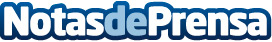 Reformas Leinad: elevando la estética y funcionalidad de pisos y chaletsEn el ámbito de las reformas integrales en Madrid, destinadas especialmente a particulares, la demanda ha experimentado un crecimiento significativo en los últimos añosDatos de contacto:REFORMAS LEINADREFORMAS LEINAD - elevando la estética y funcionalidad de pisos y chalets913001679Nota de prensa publicada en: https://www.notasdeprensa.es/reformas-leinad-elevando-la-estetica-y_1 Categorias: Nacional Interiorismo Hogar Construcción y Materiales http://www.notasdeprensa.es